О демонтаже незаконно размещенных некапитальных объектовВ соответствии спостановлением администрации города Канска № 660 от 24.05.2013 «Об утверждении порядка освобождения земельных участков на территории города Канска от незаконно размещенных на них некапитальных объектов» руководствуясь статьями 30, 35 Устава города Канска,ПОСТАНОВЛЯЮ:Демонтировать самовольно установленные некапитальные объекты согласно приложению к настоящему постановлению:Торговый киоск «Яйцо», расположенный по адресному ориентиру: г. Канск, ул. 40лет Октября, 66. Металлический каркас, облицован металлическим сайдингом; фундаменты не заглублены; отсутствуют инженерные сети. Торговый киоск «Ремонт обуви», расположенный по адресному ориентиру: г. Канск, ул. 40лет Октября, 66. Металлический каркас, облицован металлическим сайдингом; фундаменты не заглублены; отсутствуют инженерные сети. Торговый киоск «Роспечать», расположенный по адресному ориентиру: г. Канск, ул. 40лет Октября, 66. Металлический каркас, облицован металлическим сайдингом; фундаменты не заглублены; отсутствуют инженерные сети. Обязанность по организации демонтажа незаконно размещенных некапитальных объектов возлагается на МКУ «Комитет по управлению муниципальным имуществом  администрации города Канска».Выбор подрядной организации осуществляется в соответствии с требованиями действующего законодательства.МКУ «Комитет по управлению муниципальным имуществом  администрации города Канска» обеспечить:Осуществление выбора подрядной организации в соответствии с требованиями действующего законодательства.Принятие подрядной организацией демонтированных некапитальных объектов на ответственное хранение.Ответственность подрядной организации за утрату, недостачу или повреждение незаконно размещенных некапитальных объектов, принятых на хранение, а также за ущерб, причиненный владельцу незаконно размещенных некапитальных объектов вследствие ненадлежащего выполнения работ по демонтажу.Составление акта о произведенном демонтаже по форме утвержденном постановлением администрации г. Канска № 660 от 24.05.23013.  4.Консультанту главы города по связям с общественностью отдела организационной работы, делопроизводства, кадров и муниципальной службы  Н.И.Никоновой опубликовать настоящее постановление в газете «Официальный Канск» и разместить на официальном сайте администрации города Канска в сети Интернет.5.Контроль за исполнением настоящего постановления возложить на заместителя главы города по правовому и организационному обеспечению, управлению муниципальным имуществом и градостроительству А.С.Таскина.6.Постановление вступает в силу со дня официального опубликования.Исполняющий обязанности главы города  Канска                                                       С.Д. ДжаманПриложение к постановлениюАдминистрации г. Канскаот ________________  № ____ Схема расположения некапитальных объектов, подлежащих демонтажу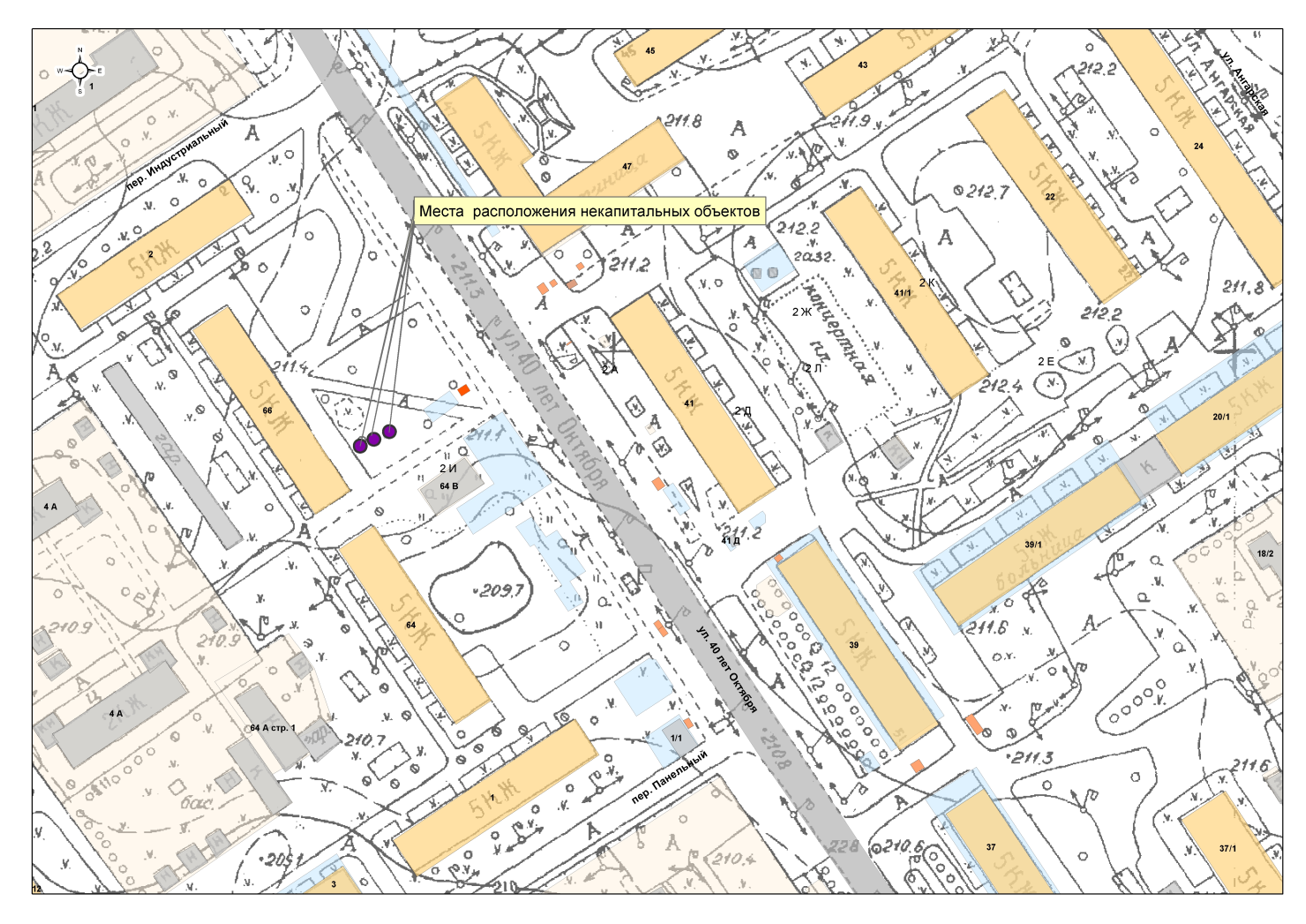 